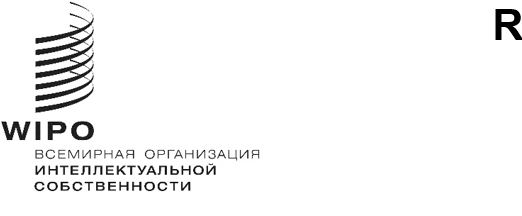 CDIP/26/INF/2ОРИНИНАЛ: АНГЛИЙСКИЙ ДАТА: 5 МАЯ 2021 г.Комитет по развитию и интеллектуальной собственности (КРИС)Двадцать шестая сессия
Женева, 26–30 июля 2021 г.РЕЗЮМЕ ОБЗОРА ЛИТЕРАТУРЫ НА ТЕМУ «ПРОБЛЕМЫ, С КОТОРЫМИ СТАЛКИВАЮТСЯ ИЗОБРЕТАТЕЛИ И НОВАТОРЫ ИЗ ЧИСЛА ЖЕНЩИН ПРИ ИСПОЛЬЗОВАНИИ СИСТЕМЫ ИНТЕЛЛЕКТУАЛЬНОЙ СОБСТВЕННОСТИ»Документ подготовлен консультантом г-жой Жозефиной Кютюра1.	В приложении к настоящему документу содержится резюме обзора литературы на тему «Проблемы, с которыми сталкиваются изобретатели и новаторы из числа женщин при использовании системы интеллектуальной собственности».  Это исследование было проведено в рамках предусмотренного в Повестке дня в области развития проекта «Повышение роли женщин в инновационной и предпринимательской деятельности: поощрение использования системы интеллектуальной собственности женщинами в развивающихся странах». 2.	КРИС предлагается принять к сведению информацию, содержащуюся в приложении к настоящему документу.[Приложение следует]РЕЗЮМЕ ОБЗОРА ЛИТЕРАТУРЫ НА ТЕМУ «ПРОБЛЕМЫ, С КОТОРЫМИ СТАЛКИВАЮТСЯ ИЗОБРЕТАТЕЛИ И НОВАТОРЫ ИЗ ЧИСЛА ЖЕНЩИН ПРИ ИСПОЛЬЗОВАНИИ СИСТЕМЫ ИНТЕЛЛЕКТУАЛЬНОЙ СОБСТВЕННОСТИ»Несмотря на заметные улучшения в том, что касается обеспечения гендерного равенства, гендерный разрыв все еще сохраняется, когда речь идет о патентовании и возможности коммерциализации женщинами результатов своей творческой и инновационной деятельности.  ВОИС заказала подготовку данного обзора литературы, с тем чтобы лучше понять проблемы, с которыми сталкиваются изобретатели и новаторы из числа женщин, и сформулировать рекомендации относительно мер по решению этих проблем посредством разработки новых программ.  Это важно не только с точки зрения справедливости, но и потому, что поддержка новаторского потенциала женщин окажет положительное воздействие на изобретательскую деятельность и будет способствовать повышению темпов экономического роста и увеличению производительности труда.Хотя отслеживание активности женщин в сфере патентования проблематично из-за того, что не осуществляется систематический и последовательный сбор данных, дезагрегированных по полу, имеющиеся данные свидетельствуют о явном и сохраняющемся гендерном неравенстве в этой сфере.  Лишь очень немногие женщины патентуют результаты своей деятельности в качестве индивидуальных изобретателей.  С 2005 г. на долю индивидуальных изобретателей из числа женщин приходится всего 3 процента патентов.  В патентных заявках женщины чаще всего фигурируют в качестве членов группы изобретателей, в частности групп смешанного гендерного состава. В то же время гендерный разрыв в сфере патентования постепенно сокращается.  По данным ВОИС, в 2017 г. женщины фигурировали почти в одной трети международных патентных публикаций, а число патентов, среди авторов которых фигурирует по меньшей мере одна женщина, увеличивается быстрее, чем в среднем число всех патентов.  Если говорить о получаемых женщинами патентах, то наблюдается тенденция к их концентрации в определенных областях и в определенных секторах.  Так, в академических кругах женщины получают патенты чаще, чем в корпоративном или государственном секторе. Множество сложных и многогранных факторов приводят к недостаточной представленности женщин среди изобретателей и новаторов и мешают их успеху.  Из-за того, что доля женщин на рынке труда и среди предпринимателей ниже, число потенциальных женщин-новаторов изначально меньше.  Некоторые ограничения действуют с ранних лет жизни: отсутствие ролевых моделей, на которые дети могли бы ориентироваться, и недостаточная представленность женщин среди выпускников высших учебных заведений в области науки, техники, инженерии и математики (НТИМ), включая обучение по тем направлениям, для которых характерно большое количество инноваций.  Таким образом, кадровый резерв женщин, которые могли бы создавать инновации, изначально меньше.  Даже когда женщины работают в сфере НТИМ, они реже занимаются исследованиям в тех областях, в которых выдается большое число патентов, и число получаемых ими патентов все равно меньше.  К другим проблемам относятся более низкие шансы продвижения по службе, дискриминация, отсутствие возможностей для профессионального роста, семейные трудности, а также сознательная или неосознанная предвзятость.  Кроме того, как показывают имеющиеся данные, женщинам — как предпринимателям, так и исследователям — труднее получить доступ к финансированию, и им не хватает обширных профессиональных связей.  Помимо этого, в сфере научно-исследовательской и изобретательской деятельности, в которой обычно и получают патенты, доля женщин ниже и возможностей для профессионального роста у них меньше.  Эти проблемы часто усугубляются недостаточным пониманием важности регистрации интеллектуальной собственности (ИС), финансовыми и административными барьерами в процессе патентования и фундаментальной гендерной предвзятостью в сфере права ИС.  Перечисленные проблемы часто особенно остро ощущаются женщинами в развивающихся странах.Для решения этих проблем и сокращения гендерного разрыва в сфере патентования необходимо принятие со стороны различных субъектов соответствующих мер, охватывающих ряд взаимосвязанных аспектов.  В отчете представлены подробные рекомендации о том, что ВОИС и ее государства-члены могут предпринять для обеспечения гендерного равенства в указанной сфере.  Достижение этой цели займет много времени и потребует проведения активной работы по устранению существующих дисбалансов и выделения целевых, долгосрочных ресурсов.[Конец приложения и документа]